BIRMINGHAM WALKING FOOTBALL LEAGUE RESULTS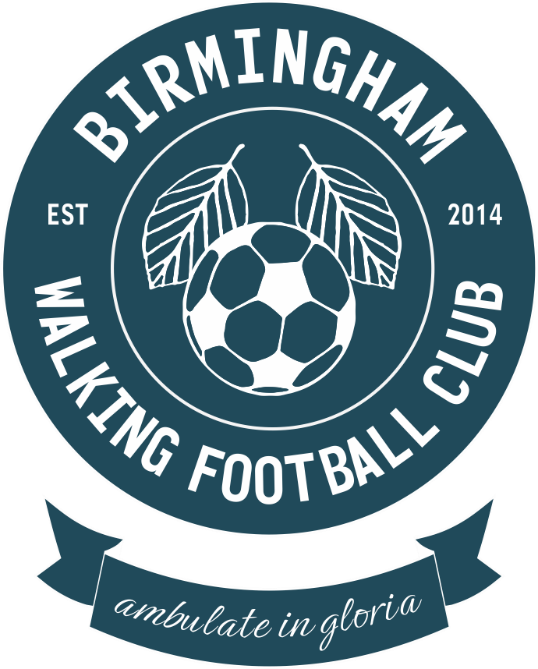 OVER 63’SBWFC (BLUES) 0 V 0 SHARD ENDBWFC (WHITES) 1 V 3 COLESHILL – PAT DUFFIN GOAL SCOREROVER 58’SBWFC (WHITES) 3 V 1 BWFC (BLUES) – RICHARD DAWSON X3 GOALS FOR THE WHITES AND MILAN MAZIC FOR THE BLUES